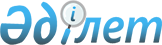 О внесении изменений в решение Кокпектинского районного маслихата от 24 декабря 2021 года № 12-2 "О Кокпектинском районном бюджете на 2022-2024 годы"Решение Кокпектинского районного маслихата Восточно-Казахстанской области от 18 мая 2022 года № 17-2
      Кокпектинский районный маслихат РЕШИЛ:
      1. Внести в решение Кокпектинского районного маслихата "О Кокпектинском районном бюджете на 2022-2024 годы" от 24 декабря 2021 года № 12-2 (зарегистрировано в Реестре государственной регистрации нормативных правовых актов под № 26206) следующие изменения:
      пункт 1 изложить в новой редакции:
      "1. Утвердить Кокпектинский районный бюджет на 2022-2024 годы согласно приложениям 1, 2 и 3 соответственно, в том числе на 2022 год в следующих объемах:
      1) доходы – 6 412 920,8 тысяч тенге, в том числе:
      налоговые поступления – 4 389 524,0 тысяч тенге;
      неналоговые поступления – 16 551,0 тысяч тенге;
      поступления от продажи основного капитала – 0,0 тысяч тенге;
      поступления трансфертов – 2 006 845,8 тысяч тенге;
      2) затраты – 6 480 899,5 тысяч тенге;
      3) чистое бюджетное кредитование – 143 934,0 тысяч тенге, в том числе: 
      бюджетные кредиты – 188 374,0 тысяч тенге;
      погашение бюджетных кредитов – 44 440,0 тысяч тенге;
      4) сальдо по операциям с финансовыми активами – 0,0 тысяч тенге, в том числе: 
      приобретение финансовых активов – 0,0 тысяч тенге;
      поступления от продажи финансовых активов государства – 0,0 тысяч тенге;
      5) дефицит (профицит) бюджета – - 75 955,3 тысяч тенге;
      6) финансирование дефицита (использование профицита) бюджета –75 955,3 тысяч тенге:
      поступление займов – 188 374,0 тысяч тенге;
      погашение займов – 44 440,0 тысяч тенге;
      используемые остатки бюджетных средств – 67 978,7 тысяч тенге.";
      приложения 1, 4, 5, 6, 8 к указанному решению изложить в новой редакции согласно приложениям 1, 2, 3, 4, 5 к настоящему решению.
      2. Настоящее решение вводится в действие с 1 января 2022 года. Районный бюджет на 2022 год Целевые текущие трансферты из областного бюджета на 2022 год Целевые трансферты на развитие из областного бюджета на 2022 год Целевые текущие трансферты из республиканского бюджета на 2022 год Перечень текущих бюджетных программ районного бюджета на 2022 год
					© 2012. РГП на ПХВ «Институт законодательства и правовой информации Республики Казахстан» Министерства юстиции Республики Казахстан
				
      Секретарь Кокпектинского районного маслихата 

Т. Сарманов
Приложение 1 
к решению Кокпектинского 
районного маслихата 
от 18 мая 2022 года 
№ 17-2Приложение 1 
к решению Кокпектинского 
районного маслихата 
от 24 декабря 2021 года 
№ 12-2
Категория
Категория
Категория
Категория
Категория
Класс
Класс
Класс
Класс
Подкласс
Подкласс
Подкласс
Наименование
Сумма (тысяч тенге)
1
2
3
4
5
І. Доходы
6 412 920,8
1
Налоговые поступления
4 389 524,0
01
Подоходный налог
3 065 232,0
1
Корпоративный подоходный налог
1 494 722,0
2
Индивидуальный подоходный налог
1 570 510,0
03
Социальный налог
1 258 864,0
1
Социальный налог
1 258 864,0
04
Hалоги на собственность
48 862,0
1
Hалоги на имущество
48 862,0
5
Единый земельный налог
0,0
05
Внутренние налоги на товары, работы и услуги
11 841,0
2
Акцизы
3 785,0
3
Поступления за использование природных и других ресурсов
0,0
4
Сборы за ведение предпринимательской и профессиональной деятельности
8 056,0
5
Налог на игорный бизнес
0,0
08
Обязательные платежи, взимаемые за совершение юридически значимых действий и (или) выдачу документов уполномоченными на то государственными органами или должностными лицами
4 725,0
1
Государственная пошлина
4 725,0
2
Неналоговые поступления
16 551,0
01
Доходы от государственной собственности
1 491,0
5
Доходы от аренды имущества, находящегося в государственной собственности
1 471,0
7
Вознаграждения по кредитам, выданным из государственного бюджета
20,0
03
Поступления денег от проведения государственных закупок, организуемых государственными учреждениями, финансируемыми из государственного бюджета
20,0
1
Поступления денег от проведения государственных закупок, организуемых государственными учреждениями, финансируемыми из государственного бюджета
20,0
04
Штрафы, пени, санкции, взыскания, налагаемые государственными учреждениями, финансируемыми из государственного бюджета, а также содержащимися и финансируемыми из бюджета (сметы расходов) Национального Банка Республики Казахстан
40,0
1
Штрафы, пени, санкции, взыскания, налагаемые государственными учреждениями, финансируемыми из государственного бюджета, а также содержащимися и финансируемыми из бюджета (сметы расходов) Национального Банка Республики Казахстан
40,0
06
Прочие неналоговые поступления
15 000,0
1
Прочие неналоговые поступления
15 000,0
3
Поступления от продажи основного капитала
0,0
03
Продажа государственного имущества, закрепленного за государственными учреждениями
0,0
1
Продажа государственного имущества, закрепленного за государственными учреждениями
0,0
2
Продажа нематериальных активов
0,0
4
Поступления трансфертов
2 006 845,8
01
Трансферты из нижестоящих органов государственного управления
22 099,4
3
Трансферты из бюджетов городов районного значения, сел, поселков, сельских округов
22 099,4
02
Трансферты из вышестоящих органов государственного управления
1 984 746,4
2
Трансферты из областного бюджета
1 984 746,4
Функциональная группа
Функциональная группа
Функциональная группа
Функциональная группа
Функциональная группа
Функциональная группа
Функциональная подгруппа
Функциональная подгруппа
Функциональная подгруппа
Функциональная подгруппа
Функциональная подгруппа
Администратор бюджетных программ
Администратор бюджетных программ
Администратор бюджетных программ
Администратор бюджетных программ
Программа
Программа
Программа
Наименование
Сумма (тысяч тенге)
1
2
3
4
5
6
II. Затраты
6 480 899,5
01
Государственные услуги общего характера
1 493 112,2
1
Представительные, исполнительные и другие органы, выполняющие общие функции государственного управления
462 023,1
112
Аппарат маслихата района (города областного значения)
41 942,0
001
Услуги по обеспечению деятельности маслихата района (города областного значения)
41 242,0
003
Капитальные расходы государственного органа
700,0
122
Аппарат акима района (города областного значения)
420 081,1
001
Услуги по обеспечению деятельности акима района (города областного значения)
204 437,6
003
Капитальные расходы государственного органа
1 640,0
107
Проведение мероприятий за счет резерва местного исполнительного органа на неотложные затраты
0,0
113
Целевые текущие трансферты из местных бюджетов
214 003,5
2
Финансовая деятельность
306 680,6
452
Отдел финансов района (города областного значения)
256 680,6
001
Услуги по реализации государственной политики в области исполнения бюджета и управления коммунальной собственностью района (города областного значения)
37 733,6
003
Проведение оценки имущества в целях налогообложения
1 500,0
010
Приватизация, управление коммунальным имуществом, постприватизационная деятельность и регулирование споров, связанных с этим
800,0
018
Капитальные расходы государственного органа
2 567,0
028
Приобретение имущества в коммунальную собственность
0,0
113
Целевые текущие трансферты из местных бюджетов
214 080,0
466
Отдел архитектуры, градостроительства и строительства района (города областного значения)
50 000,0
113
Целевые текущие трансферты из местных бюджетов
50 000,0
5
Планирование и статистическая деятельность
33 274,6
453
Отдел экономики и бюджетного планирования района (города областного значения)
33 274,6
001
Услуги по реализации государственной политики в области формирования и развития экономической политики, системы государственного планирования
32 031,6
004
Капитальные расходы государственного органа
1 243,0
9
Прочие государственные услуги общего характера
691 133,9
458
Отдел жилищно-коммунального хозяйства, пассажирского транспорта и автомобильных дорог района (города областного значения)
621 818,9
001
Услуги по реализации государственной политики на местном уровне в области жилищно-коммунального хозяйства, пассажирского транспорта и автомобильных дорог
53 165,2
013
Капитальные расходы государственного органа
0,0
113
Целевые текущие трансферты из местных бюджетов
568 653,7
482
Отдел предпринимательства и туризма района (города областного значения)
24 625,2
001
Услуги по реализации государственной политики на местном уровне в области развития предпринимательства и туризма
23 097,2
003
Капитальные расходы государственного органа
1 528,0
801
Отдел занятости, социальных программ и регистрации актов гражданского состояния района (города областного значения)
44 689,8
001
Услуги по реализации государственной политики на местном уровне в сфере занятости, социальных программ и регистрации актов гражданского состояния
43 358,8
003
Капитальные расходы государственного органа
0,0
032
Капитальные расходы подведомственных государственных учреждений и организаций
1 331,0
02
Оборона
37 671,0
1
Военные нужды
22 309,0
122
Аппарат акима района (города областного значения)
22 309,0
005
Мероприятия в рамках исполнения всеобщей воинской обязанности
22 309,0
2
Организация работы по чрезвычайным ситуациям
15 362,0
122
Аппарат акима района (города областного значения)
15 362,0
006
Предупреждение и ликвидация чрезвычайных ситуаций масштаба района (города областного значения)
9 730,0
007
Мероприятия по профилактике и тушению степных пожаров районного (городского) масштаба, а также пожаров в населенных пунктах, в которых не созданы органы государственной противопожарной службы
5 632,0
03
Общественный порядок, безопасность, правовая, судебная, уголовно-исполнительная деятельность
5 382,0
9
Прочие услуги в области общественного порядка и безопасности
5 382,0
458
Отдел жилищно-коммунального хозяйства, пассажирского транспорта и автомобильных дорог района (города областного значения)
5 382,0
021
Обеспечение безопасности дорожного движения в населенных пунктах
5 382,0
06
Социальная помощь и социальное обеспечение
768 233,7
1
Социальное обеспечение
202 080,0
801
Отдел занятости, социальных программ и регистрации актов гражданского состояния района (города областного значения)
202 080,0
010
Государственная адресная социальная помощь
202 080,0
2
Социальная помощь
525 713,7
801
Отдел занятости, социальных программ и регистрации актов гражданского состояния района (города областного значения)
525 713,7
004
Программа занятости
146 622,0
006
Оказание социальной помощи на приобретение топлива специалистам здравоохранения, образования, социального обеспечения, культуры, спорта и ветеринарии в сельской местности в соответствии с законодательством Республики Казахстан
58 792,0
007
Оказание жилищной помощи
3 600,0
009
Материальное обеспечение детей-инвалидов, воспитывающихся и обучающихся на дому
3 823,0
011
Социальная помощь отдельным категориям нуждающихся граждан по решениям местных представительных органов
57 275,0
014
Оказание социальной помощи нуждающимся гражданам на дому
193 209,0
017
Обеспечение нуждающихся инвалидов обязательными гигиеническими средствами и предоставление услуг специалистами жестового языка, индивидуальными помощниками в соответствии с индивидуальной программой реабилитации инвалида
7 818,0
023
Обеспечение деятельности центров занятости населения
54 574,7
9
Прочие услуги в области социальной помощи и социального обеспечения
40 440,0
801
Отдел занятости, социальных программ и регистрации актов гражданского состояния района (города областного значения)
40 440,0
018
Оплата услуг по зачислению, выплате и доставке пособий и других социальных выплат
5 000,0
050
Обеспечение прав и улучшение качества жизни инвалидов в Республике Казахстан 
35 440,0
07
Жилищно-коммунальное хозяйство
1 058 545,8
1
Жилищное хозяйство
105 318,3
458
Отдел жилищно-коммунального хозяйства, пассажирского транспорта и автомобильных дорог района (города областного значения)
92 950,0
003
Организация сохранения государственного жилищного фонда
35 900,0
004
Обеспечение жильем отдельных категорий граждан
57 050,0
466
Отдел архитектуры, градостроительства и строительства района (города областного значения)
12 368,3
003
Проектирование и (или) строительство, реконструкция жилья коммунального жилищного фонда
6 000,0
004
Проектирование, развитие и (или) обустройство инженерно-коммуникационной инфраструктуры
6 368,3
2
Коммунальное хозяйство
941 227,5
458
Отдел жилищно-коммунального хозяйства, пассажирского транспорта и автомобильных дорог района (города областного значения)
175 120,1
012
Функционирование системы водоснабжения и водоотведения
175 120,1
466
Отдел архитектуры, градостроительства и строительства района (города областного значения)
766 107,4
058
Развитие системы водоснабжения и водоотведения в сельских населенных пунктах
766 107,4
3
Благоустройство населенных пунктов
12 000,0
458
Отдел жилищно-коммунального хозяйства, пассажирского транспорта и автомобильных дорог района (города областного значения)
12 000,0
018
Благоустройство и озеленение населенных пунктов
12 000,0
08
Культура, спорт, туризм и информационное пространство
613 064,1
1
Деятельность в области культуры
252 020,0
455
Отдел культуры и развития языков района (города областного значения)
252 020,0
003
Поддержка культурно-досуговой работы
252 020,0
2
Спорт
48 706,0
465
Отдел физической культуры и спорта района (города областного значения)
48 706,0
001
Услуги по реализации государственной политики на местном уровне в сфере физической культуры и спорта
18 833,0
004
Капитальные расходы государственного органа
765,0
005
Развитие массового спорта и национальных видов спорта
0,0
006
Проведение спортивных соревнований на районном (города областного значения) уровне
5 160,0
007
Подготовка и участие членов сборных команд района (города областного значения) по различным видам спорта на областных спортивных соревнованиях
23 948,0
466
Отдел архитектуры, градостроительства и строительства района (города областного значения)
0,0
008
Развитие объектов спорта
0,0
3
Информационное пространство
98 178,0
455
Отдел культуры и развития языков района (города областного значения)
69 678,0
006
Функционирование районных (городских) библиотек
62 224,0
007
Развитие государственного языка и других языков народа Казахстана
7 454,0
456
Отдел внутренней политики района (города областного значения)
28 500,0
002
Услуги по проведению государственной информационной политики
28 500,0
9
Прочие услуги по организации культуры, спорта, туризма и информационного пространства
214 160,1
455
Отдел культуры и развития языков района (города областного значения)
151 740,5
001
Услуги по реализации государственной политики на местном уровне в области развития языков и культуры
63 785,0
010
Капитальные расходы государственного органа
6 000,0
032
Капитальные расходы подведомственных государственных учреждений и организаций
0,0
113
Целевые текущие трансферты из местных бюджетов
81 955,5
456
Отдел внутренней политики района (города областного значения)
62 419,6
001
Услуги по реализации государственной политики на местном уровне в области информации, укрепления государственности и формирования социального оптимизма граждан
39 463,6
003
Реализация мероприятий в сфере молодежной политики
22 256,0
006
Капитальные расходы государственного органа
700,0
032
Капитальные расходы подведомственных государственных учреждений и организаций
0,0
10
Сельское, водное, лесное, рыбное хозяйство, особо охраняемые природные территории, охрана окружающей среды и животного мира, земельные отношения
84 922,4
1
Сельское хозяйство
37 462,2
462
Отдел сельского хозяйства района (города областного значения)
36 362,2
001
Услуги по реализации государственной политики на местном уровне в сфере сельского хозяйства
35 692,2
006
Капитальные расходы государственного органа
670,0
466
Отдел архитектуры, градостроительства и строительства района (города областного значения)
1 100,0
010
Развитие объектов сельского хозяйства
1 100,0
6
Земельные отношения
32 887,2
463
Отдел земельных отношений района (города областного значения)
32 887,2
001
Услуги по реализации государственной политики в области регулирования земельных отношений на территории района (города областного значения)
25 838,2
006
Землеустройство, проводимое при установлении границ районов, городов областного значения, районного значения, сельских округов, поселков, сел
7 049,0
007
Капитальные расходы государственного органа
0,0
9
Прочие услуги в области сельского, водного, лесного, рыбного хозяйства, охраны окружающей среды и земельных отношений
14 573,0
453
Отдел экономики и бюджетного планирования района (города областного значения)
14 573,0
099
Реализация мер по оказанию социальной поддержки специалистов
14 573,0
11
Промышленность, архитектурная, градостроительная и строительная деятельность
25 603,2
2
Архитектурная, градостроительная и строительная деятельность
25 603,2
466
Отдел архитектуры, градостроительства и строительства района (города областного значения)
25 603,2
001
Услуги по реализации государственной политики в области строительства, улучшения архитектурного облика городов, районов и населенных пунктов области и обеспечению рационального и эффективного градостроительного освоения территории района (города областного значения) 
25 603,2
015
Капитальные расходы государственного органа
0,0
12
Транспорт и коммуникации
210 721,0
1
Автомобильный транспорт
209 609,0
458
Отдел жилищно-коммунального хозяйства, пассажирского транспорта и автомобильных дорог района (города областного значения)
209 609,0
023
Обеспечение функционирования автомобильных дорог
119 609,0
051
Реализация приоритетных проектов транспортной инфраструктуры
90 000,0
9
Прочие услуги в сфере транспорта и коммуникаций
1 112,0
458
Отдел жилищно-коммунального хозяйства, пассажирского транспорта и автомобильных дорог района (города областного значения)
1 112,0
024
Организация внутри поселковых (внутригородских), пригородных и внутрирайонных общественных пассажирских перевозок
1 112,0
13
Прочие
490 974,5
3
Поддержка предпринимательской деятельности и защита конкуренции
52 767,0
458
Отдел жилищно-коммунального хозяйства, пассажирского транспорта и автомобильных дорог района (города областного значения)
52 767,0
026
Развитие индустриальной инфраструктуры в рамках Государственной программы поддержки и развития бизнеса "Дорожная карта бизнеса-2025"
52 767,0
9
Прочие
438 207,5
452
Отдел финансов района (города областного значения)
51 960,5
012
Резерв местного исполнительного органа района (города областного значения)
51 960,5
458
Отдел жилищно-коммунального хозяйства, пассажирского транспорта и автомобильных дорог района (города областного значения)
0,0
062
Реализация мероприятий по социальной и инженерной инфраструктуре в сельских населенных пунктах в рамках проекта "Ауыл-Ел бесігі"
0,0
466
Отдел архитектуры, градостроительства и строительства района (города областного значения)
386 247,0
079
Развитие социальной и инженерной инфраструктуры в сельских населенных пунктах в рамках проекта "Ауыл-Ел бесігі"
386 247,0
14
Обслуживание долга
56 547,0
1
Обслуживание долга
56 547,0
452
Отдел финансов района (города областного значения)
56 547,0
013
Обслуживание долга местных исполнительных органов по выплате вознаграждений и иных платежей по займам из областного бюджета
56 547,0
15
Трансферты
1 636 122,6
1
Трансферты
1 636 122,6
452
Отдел финансов района (города областного значения)
1 636 122,6
006
Возврат неиспользованных (недоиспользованных) целевых трансфертов
0,7
007
Бюджетные изъятия
0,0
024
Целевые текущие трансферты из нижестоящего бюджета на компенсацию потерь вышестоящего бюджета в связи с изменением законодательства
1 215 590,0
038
Субвенции
383 696,0
054
Возврат сумм неиспользованных (недоиспользованных) целевых трансфертов, выделенных из республиканского бюджета за счет целевого трансферта из Национального фонда Республики Казахстан
36 835,9
III. Чистое бюджетное кредитование
143 934,0
Бюджетные кредиты
188 374,0
10
Сельское, водное, лесное, рыбное хозяйство, особо охраняемые природные территории, охрана окружающей среды и животного мира, земельные отношения
188 374,0
9
Прочие услуги в области сельского, водного, лесного, рыбного хозяйства, охраны окружающей среды и земельных отношений
188 374,0
453
Отдел экономики и бюджетного планирования района (города областного значения)
188 374,0
006
Бюджетные кредиты для реализации мер социальной поддержки специалистов
188 374,0
Погашение бюджетных кредитов
44 440,0
5
Погашение бюджетных кредитов
44 440,0
01
Погашение бюджетных кредитов
44 440,0
1
Погашение бюджетных кредитов, выданных из государственного бюджета
44 440,0
IV. Сальдо по операциям с финансовыми активами
0,0
Приобретение финансовых активов
0,0
13
Прочие
0,0
9
Прочие
0,0
458
Отдел жилищно-коммунального хозяйства, пассажирского транспорта и автомобильных дорог района (города областного значения)
0,0
065
Формирование или увеличение уставного капитала юридических лиц
0,0
Поступления от продажи финансовых активов государства
0,0
V. Дефицит (профицит) бюджета
-75 955,3
VI. Финансирование дефицита (использование профицита) бюджета
75 955,3
Поступление займов
188 374,0
7
Поступления займов
188 374,0
01
Внутренние государственные займы
188 374,0
2
Договоры займа
188 374,0
Погашение займов
44 440,0
16
Погашение займов
44 440,0
1
Погашение займов
44 440,0
452
Отдел финансов района (города областного значения)
44 440,0
008
Погашение долга местного исполнительного органа перед вышестоящим бюджетом
44 440,0
8
Используемые остатки бюджетных средств
67 978,7
01
Остатки бюджетных средств
67 978,7
1
Свободные остатки бюджетных средств
67 978,7Приложение 2 
к решению Кокпектинского 
районного маслихата 
от 18 мая 2022 года 
№ 17-2Приложение 4 
к решению Кокпектинского 
районного маслихата 
от 24 декабря 2021 года 
№ 12-2
   №
Наименование
Сумма (тысяч тенге)
1
На реализацию мероприятий, направленных на развитие продуктивной занятости, в том числе:
25 173,0
1
-на краткосрочное обучение рабочих кадров по востребованным профессиям
6 433,0
1
-субсидии на переезд
4 917,0
1
-субсидии на возмещение расходов по найму (аренде) жилья для переселенцев и кандасов
2 423,0
1
-первое рабочее место
400,0
-на краткосрочное обучение рабочих кадров по востребованным профессиям
11 000,0
2
На социальную поддержку инвалидов:
9 757,0
2
-на обеспечение инвалидов техническими вспомогательными (компенсаторными) средствами и (или) специальными средствами передвижения в соответствии с индивидуальной программой реабилитации инвалида
1 159,0
2
-на предоставление медицинских услуг по протезированию и обеспечению протезно-ортопедическими средствами и обучению пользования ими
8 598,0
На социальную помощь отдельным категориям нуждающихся граждан
912,0
3
-на оказание единовременной материальной помощи проработавшим (прослужившим) не менее шести месяцев с 22 июня 1941 года по 9 мая 1945 года и не награжденным орденами и медалями бывшего Союза ССР за самоотверженный труд и безупречную воинскую службу в тылу в годы ВОВ
412,0
-на оказание материальной помощи участникам ВОВ к 9 маю
500,0
Итого
35 842,0Приложение 3 
к решению Кокпектинского 
районного маслихата 
от 18 мая 2022 года 
№ 17-2Приложение 5 
к решению Кокпектинского 
районного маслихата 
от 24 декабря 2021 года 
№ 12-2
   №
Наименование
Сумма (тысяч тенге)
1
На развитие системы водоснабжения и водоотведения в сельских населенных пунктах, в том числе по проектам:
152 275,4
1
Реконструкция о водопроводных сетей в селе Самарское 
114 451,0
1
Реконструкция о водопроводных сетей в селе Кокпекты
2 914,4
1
Реконструкция водозаборных сооружений в селе Самарское 
34 910,0
2
На развитие индустриальной инфраструктуры в рамках Государственной программы поддержки и развития бизнеса "Дорожная карта бизнеса-2025"
52 767,0
3
В рамках проекта "Ауыл – Ел бесігі"
38 625,0
4
За счет субвенций из республиканского бюджета на промышленность, архитектурную, градостроительную и строительную деятельность (привязка к проектно-сметной документации на строительство скотомогильника в селе Самарское)
1 100,0
5
Проектирование, развитие и (или) обустройство инженерно-коммуникационной инфраструктуры
2 000,0
6
Реализация приоритетных проектов транспортной инфраструктуры
90 000,0
Итого
336 767,4Приложение 4 
к решению Кокпектинского 
районного маслихата 
от 18 мая 2022 года 
№ 17-2Приложение 6 
к решению Кокпектинского 
районного маслихата 
от 24 декабря 2021 года 
№ 12-2
   №
Наименование
Сумма (тысяч тенге)
1
На реализацию мероприятий, направленных на развитие продуктивной занятости, в том числе:
57 736,0
1
- на частичное субсидирование заработной платы
4 129,0
1
- на предоставление субсидий на переезд
5 591,0
1
- на молодежную практику
5 973,0
1
- на аренду (найм) жилья и возмещение коммунальных затрат
6 616,0
1
- гранты переселенцам на реализацию новых бизнес идей (200 МРП)
30 630,0
1
- общественные работы
4 797,0
2
На обеспечение прав и улучшение качества жизни инвалидов в Республике Казахстан, в том числе:
25 683,0
2
- на увеличение норм обеспечения инвалидов обязательными гигиеническими средствами
8 820,0
2
- на расширение Перечня технических вспомогательных (компенсаторных) средств
5 493,0
2
-сурдотехнические, тифлотехнические средства, специальные средства передвижения (кресло-коляски), расширение технических вспомогательных (компенсаторных) средств, портативный тифлокомпьютер с синтезом речи, с встроенным вводом/выводом информации шрифтом Брайля
9 296,0
2
-санаторно-курортное лечение
2 074,0
3
На выплату государственной адресной социальной помощи, в том числе:
184 080,0
3
- на выплату адресной социальной помощи
167 853,0
3
- на гарантированный социальный пакет детям
16 227,0
4
На повышение заработной платы отдельных категорий гражданских служащих, работников организаций, содержащихся за счет средств государственного бюджета, работников казенных предприятий
96 783,0
5
На установление доплат к должностному окладу за особые условия труда в организациях культуры и архивных учреждениях управленческому и основному персоналу государственных организаций культуры и архивных учреждений
35 537,0
6
На повышение заработной платы работников государственных организаций: медико-социальных учреждений стационарного и полустационарного типов, организаций надомного обслуживания, временного пребывания, центров занятости населения
92 820,0
Итого
492 639,0Приложение 5 
к решению Кокпектинского 
районного маслихата 
от 18 мая 2022 года 
№ 17-2Приложение 8 
к решению Кокпектинского 
районного маслихата 
от 24 декабря 2021 года 
№ 12-2
Категория
Категория
Категория
Категория
Класс
Класс
Класс
Подкласс
Подкласс
Наименование
І. ДОХОДЫ
1
Налоговые поступления
01
Подоходный налог
1
Корпоративный подоходный налог
2
Индивидуальный подоходный налог
03
Социальный налог
1
Социальный налог
04
Hалоги на собственность
1
Налог на иммущество
5
Единый земельный налог
05
Внутренние налоги на товары, работы и услуги
2
Акцизы
3
Поступления за использование природных и других ресурсов
4
Сборы за ведение предпринимательской и профессиональной деятельности
5
Налог на игорный бизнес
08
Обязательные платежи, взимаемые за совершение юридически значимых действий и (или) выдачу документов уполномоченными на то государственными органами или должностными лицами
1
Государственная пошлина
2
Неналоговые поступления
01
Доходы от государственной собственности
5
Доходы от аренды имущества, находящегося в государственной собственности
7
Вознаграждения по кредитам, выданным из государственного бюджета
03
Поступление денег от проведения государственных закупок, организуемых государствеными учреждениями, финансируемыми их государственного бюджета
1
Поступление денег от проведения государственных закупок, организуемых государствеными учреждениями, финансируемыми их государственного бюджета
04
Штрафы, пени, санкции, взыскания, налагаемые государственными учреждениями, финансируемыми из государственного бюджета, а также содержащимися и финансируемыми из бюджета (сметы расходов) Национального Банка Республики Казахстан
1
Штрафы, пени, санкции, взыскания, налагаемые государственными учреждениями, финансируемыми из государственного бюджета, а также содержащимися и финансируемыми из бюджета (сметы расходов) Национального Банка Республики Казахстан
06
Прочие неналоговые поступления
1
Прочие неналоговые поступления
3
Поступления от продажи основного капитала
03
Продажа земли и нематериальных активов
1
Продажа земли
2
Продажа нематериальных активов
4
Поступления трансфертов
01
Трансферты из нижестоящих органов государственного управления
3
Трансферты из бюджетов городов районного значения, сел, поселков, сельских округов
02
Трансферты из вышестоящих органов государственного управления
2
Трансферты из областного бюджета
Функциональная группа
Функциональная группа
Функциональная группа
Функциональная группа
Функциональная группа
Функциональная подгруппа
Функциональная подгруппа
Функциональная подгруппа
Функциональная подгруппа
Администратор бюджетных программ
Администратор бюджетных программ
Администратор бюджетных программ
Программа
Программа
Наименование
1
Представительные, исполнительные и другие органы, выполняющие общие функции государственного управления
112
Аппарат маслихата района (города областного значения)
001
Услуги по обеспечению деятельности маслихата района (города областного значения)
003
Капитальные расходы государственного органа
122
Аппарат акима района (города областного значения)
001
Услуги по обеспечению деятельности акима района (города областного значения)
003
Капитальные расходы государственного органа
107
Проведение мероприятий за счет резерва местного исполнительного органа на неотложные затраты
113
Целевые текущие трансферты из местных бюджетов
2
Финансовая деятельность
452
Отдел финансов района (города областного значения)
001
Услуги по реализации государственной политики в области исполнения бюджета и управления коммунальной собственностью района (города областного значения)
003
Проведение оценки имущества в целях налогообложения
010
Приватизация, управление коммунальным имуществом, постприватизационная деятельность и регулирование споров, связанных с этим
018
Капитальные расходы государственного органа
028
Приобретение имущества в коммунальную собственность
113
Целевые текущие трансферты из местных бюджетов
466
Отдел архитектуры, градостроительства и строительства района (города областного значения)
113
Целевые текущие трансферты из местных бюджетов
5
Планирование и статистическая деятельность
453
Отдел экономики и бюджетного планирования района (города областного значения)
001
Услуги по реализации государственной политики в области формирования и развития экономической политики, системы государственного планирования
004
Капитальные расходы государственного органа
9
Прочие государственные услуги общего характера
458
Отдел жилищно-коммунального хозяйства, пассажирского транспорта и автомобильных дорог района (города областного значения)
001
Услуги по реализации государственной политики на местном уровне в области жилищно-коммунального хозяйства, пассажирского транспорта и автомобильных дорог
013
Капитальные расходы государственного органа
113
Целевые текущие трансферты из местных бюджетов
482
Отдел предпринимательства и туризма района (города областного значения)
001
Услуги по реализации государственной политики на местном уровне в области развития предпринимательства и туризма
003
Капитальные расходы государственного органа
801
Отдел занятости, социальных программ и регистрации актов гражданского состояния района (города областного значения)
001
Услуги по реализации государственной политики на местном уровне в сфере занятости, социальных программ и регистрации актов гражданского состояния
003
Капитальные расходы государственного органа
032
Капитальные расходы подведомственных государственных учреждений и организаций
02
Оборона
1
Военные нужды
122
Аппарат акима района (города областного значения)
005
Мероприятия в рамках исполнения всеобщей воинской обязанности
2
Организация работы по чрезвычайным ситуациям
122
Аппарат акима района (города областного значения)
006
Предупреждение и ликвидация чрезвычайных ситуаций масштаба района (города областного значения)
007
Мероприятия по профилактике и тушению степных пожаров районного (городского) масштаба, а также пожаров в населенных пунктах, в которых не созданы органы государственной противопожарной службы
03
Общественный порядок, безопасность, правовая, судебная, уголовно-исполнительная деятельность
9
Прочие услуги в области общественного порядка и безопасности
458
Отдел жилищно-коммунального хозяйства, пассажирского транспорта и автомобильных дорог района (города областного значения)
021
Обеспечение безопасности дорожного движения в населенных пунктах
06
Социальная помощь и социальное обеспечение
1
Социальное обеспечение
801
Отдел занятости, социальных программ и регистрации актов гражданского состояния района (города областного значения)
010
Государственная адресная социальная помощь
2
Социальная помощь
801
Отдел занятости, социальных программ и регистрации актов гражданского состояния района (города областного значения)
004
Программа занятости
006
Оказание социальной помощи на приобретение топлива специалистам здравоохранения, образования, социального обеспечения, культуры, спорта и ветеринарии в сельской местности в соответствии с законодательством Республики Казахстан
007
Оказание жилищной помощи
009
Материальное обеспечение детей-инвалидов, воспитывающихся и обучающихся на дому
011
Социальная помощь отдельным категориям нуждающихся граждан по решениям местных представительных органов
014
Оказание социальной помощи нуждающимся гражданам на дому
017
Обеспечение нуждающихся инвалидов обязательными гигиеническими средствами и предоставление услуг специалистами жестового языка, индивидуальными помощниками в соответствии с индивидуальной программой реабилитации инвалида
023
Обеспечение деятельности центров занятости населения
9
Прочие услуги в области социальной помощи и социального обеспечения
801
Отдел занятости, социальных программ и регистрации актов гражданского состояния района (города областного значения)
018
Оплата услуг по зачислению, выплате и доставке пособий и других социальных выплат
050
Обеспечение прав и улучшение качества жизни инвалидов в Республике Казахстан 
07
Жилищно-коммунальное хозяйство
1
Жилищное хозяйство
458
Отдел жилищно-коммунального хозяйства, пассажирского транспорта и автомобильных дорог района (города областного значения)
003
Организация сохранения государственного жилищного фонда
004
Обеспечение жильем отдельных категорий граждан
466
Отдел архитектуры, градостроительства и строительства района (города областного значения)
003
Проектирование и (или) строительство, реконструкция жилья коммунального жилищного фонда
004
Проектирование, развитие и (или) обустройство инженерно-коммуникационной инфраструктуры
2
Коммунальное хозяйство
458
Отдел жилищно-коммунального хозяйства, пассажирского транспорта и автомобильных дорог района (города областного значения)
012
Функционирование системы водоснабжения и водоотведения
466
Отдел архитектуры, градостроительства и строительства района (города областного значения)
058
Развитие системы водоснабжения и водоотведения в сельских населенных пунктах
3
Благоустройство населенных пунктов
458
Отдел жилищно-коммунального хозяйства, пассажирского транспорта и автомобильных дорог района (города областного значения)
018
Благоустройство и озеленение населенных пунктов
08
Культура, спорт, туризм и информационное пространство
1
Деятельность в области культуры
455
Отдел культуры и развития языков района (города областного значения)
003
Поддержка культурно-досуговой работы
2
Спорт
465
Отдел физической культуры и спорта района (города областного значения)
001
Услуги по реализации государственной политики на местном уровне в сфере физической культуры и спорта
004
Капитальные расходы государственного органа
005
Развитие массового спорта и национальных видов спорта
006
Проведение спортивных соревнований на районном (города областного значения) уровне
007
Подготовка и участие членов сборных команд района (города областного значения) по различным видам спорта на областных спортивных соревнованиях
466
Отдел архитектуры, градостроительства и строительства района (города областного значения)
008
Развитие объектов спорта
3
Информационное пространство
455
Отдел культуры и развития языков района (города областного значения)
006
Функционирование районных (городских) библиотек
007
Развитие государственного языка и других языков народа Казахстана
456
Отдел внутренней политики района (города областного значения)
002
Услуги по проведению государственной информационной политики
9
Прочие услуги по организации культуры, спорта, туризма и информационного пространства
455
Отдел культуры и развития языков района (города областного значения)
001
Услуги по реализации государственной политики на местном уровне в области развития языков и культуры
010
Капитальные расходы государственного органа
032
Капитальные расходы подведомственных государственных учреждений и организаций
113
Целевые текущие трансферты из местных бюджетов
456
Отдел внутренней политики района (города областного значения)
001
Услуги по реализации государственной политики на местном уровне в области информации, укрепления государственности и формирования социального оптимизма граждан
003
Реализация мероприятий в сфере молодежной политики
006
Капитальные расходы государственного органа
032
Капитальные расходы подведомственных государственных учреждений и организаций
10
Сельское, водное, лесное, рыбное хозяйство, особо охраняемые природные территории, охрана окружающей среды и животного мира, земельные отношения
1
Сельское хозяйство
462
Отдел сельского хозяйства района (города областного значения)
001
Услуги по реализации государственной политики на местном уровне в сфере сельского хозяйства
006
Капитальные расходы государственного органа
466
Отдел архитектуры, градостроительства и строительства района (города областного значения)
010
Развитие объектов сельского хозяйстваv
6
Земельные отношения
463
Отдел земельных отношений района (города областного значения)
001
Услуги по реализации государственной политики в области регулирования земельных отношений на территории района (города областного значения)
006
Землеустройство, проводимое при установлении границ районов, городов областного значения, районного значения, сельских округов, поселков, сел
007
Капитальные расходы государственного органа
9
Прочие услуги в области сельского, водного, лесного, рыбного хозяйства, охраны окружающей среды и земельных отношений
453
Отдел экономики и бюджетного планирования района (города областного значения)
099
Реализация мер по оказанию социальной поддержки специалистов
11
Промышленность, архитектурная, градостроительная и строительная деятельность
2
Архитектурная, градостроительная и строительная деятельность
466
Отдел архитектуры, градостроительства и строительства района (города областного значения)
001
Услуги по реализации государственной политики в области строительства, улучшения архитектурного облика городов, районов и населенных пунктов области и обеспечению рационального и эффективного градостроительного освоения территории района (города областного значения) 
015
Капитальные расходы государственного органа
12
Транспорт и коммуникации
1
Автомобильный транспорт
458
Отдел жилищно-коммунального хозяйства, пассажирского транспорта и автомобильных дорог района (города областного значения)
023
Обеспечение функционирования автомобильных дорог
051
Реализация приоритетных проектов транспортной инфраструктуры
9
Прочие услуги в сфере транспорта и коммуникаций
458
Отдел жилищно-коммунального хозяйства, пассажирского транспорта и автомобильных дорог района (города областного значения)
024
Организация внутрипоселковых (внутригородских), пригородных и внутрирайонных общественных пассажирских перевозок
13
Прочие
3
Поддержка предпринимательской деятельности и защита конкуренции
466
Отдел архитектуры, градостроительства и строительства района (города областного значения)
026
Развитие индустриальной инфраструктуры в рамках Государственной программы поддержки и развития бизнеса "Дорожная карта бизнеса-2025"
9
Прочие
452
Отдел финансов района (города областного значения)
012
Резерв местного исполнительного органа района (города областного значения)
458
Отдел жилищно-коммунального хозяйства, пассажирского транспорта и автомобильных дорог района (города областного значения)
062
Реализация мероприятий по социальной и инженерной инфраструктуре в сельских населенных пунктах в рамках проекта "Ауыл-Ел бесігі"
466
Отдел архитектуры, градостроительства и строительства района (города областного значения)
079
Развитие социальной и инженерной инфраструктуры в сельских населенных пунктах в рамках проекта "Ауыл-Ел бесігі"
14
Обслуживание долга
1
Обслуживание долга
452
Отдел финансов района (города областного значения)
013
Обслуживание долга местных исполнительных органов по выплате вознаграждений и иных платежей по займам из областного бюджета
15
Трансферты
1
Трансферты
452
Отдел финансов района (города областного значения)
006
Возврат неиспользованных (недоиспользованных) целевых трансфертов
007
Бюджетные изъятия
024
Целевые текущие трансферты из нижестоящего бюджета на компенсацию потерь вышестоящего бюджета в связи с изменением законодательства
038
Субвенции
054
Возврат сумм неиспользованных (недоиспользованных) целевых трансфертов, выделенных из республиканского бюджета за счет целевого трансферта из Национального фонда Республики Казахстан
III. Чистое бюджетное кредитование
Бюджетные кредиты
10
Сельское, водное, лесное, рыбное хозяйство, особо охраняемые природные территории, охрана окружающей среды и животного мира, земельные отношения
9
Прочие услуги в области сельского, водного, лесного, рыбного хозяйства, охраны окружающей среды и земельных отношений
453
Отдел экономики и бюджетного планирования района (города областного значения)
006
Бюджетные кредиты для реализации мер социальной поддержки специалистов
Погашение бюджетных кредитов
5
Погашение бюджетных кредитов
01
Погашение бюджетных кредитов
1
Погашение бюджетных кредитов, выданных из государственного бюджета
IV. Сальдо по операциям с финансовыми активами
Приобретение финансовых активов
13
Прочие
9
Прочие
458
Отдел жилищно-коммунального хозяйства, пассажирского транспорта и автомобильных дорог района (города областного значения)
065
Формирование или увеличение уставного капитала юридических лиц
Поступления от продажи финансовых активов государства
V. Дефицит (профицит) бюджета
VI. Финансирование дефицита (использование профицита) бюджета
Поступление займов
7
Поступления займов
01
Внутренние государственные займы
2
Договоры займа
Погашение займов
16
Погашение займов
1
Погашение займов
452
Отдел финансов района (города областного значения)
008
Погашение долга местного исполнительного органа перед вышестоящим бюджетом
8
Используемые остатки бюджетных средств
01
Остатки бюджетных средств
1
Свободные остатки бюджетных средств